โครงการฝึกอบรมเข้าค่ายส่งเสริมสุขภาพผู้สูงอายุ(ผู้พิการ) ประจำปีงบประมาณ 2565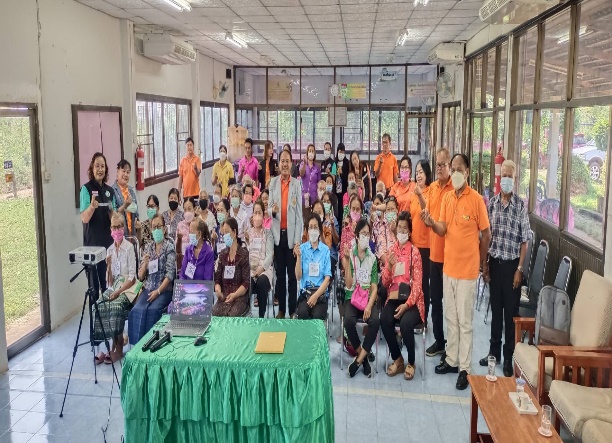 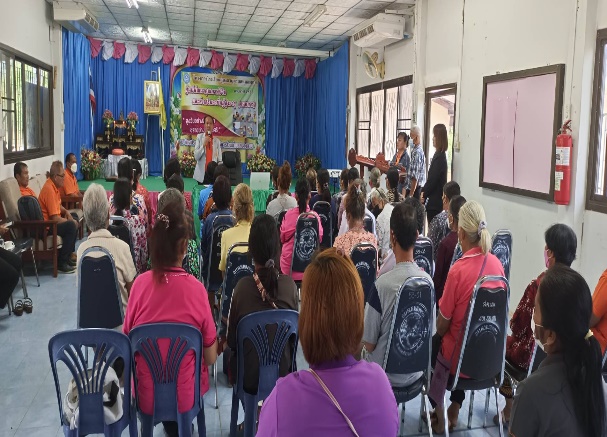 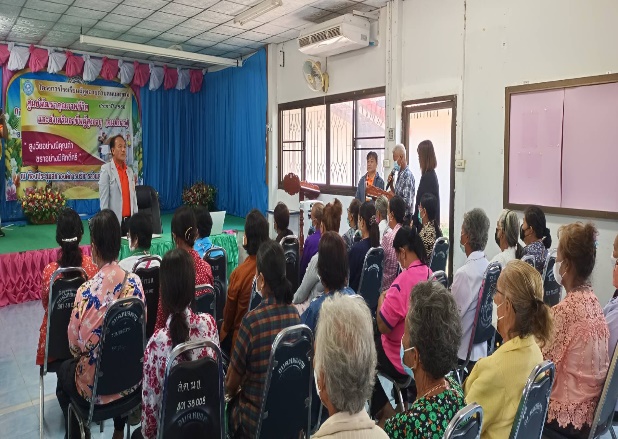 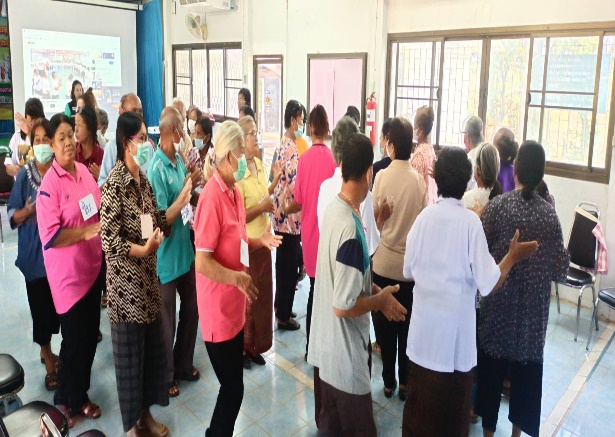 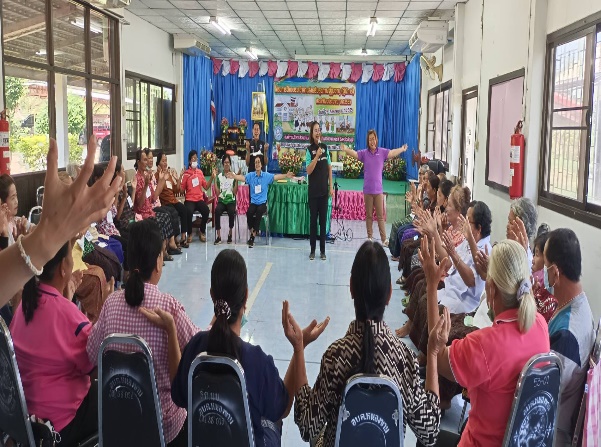 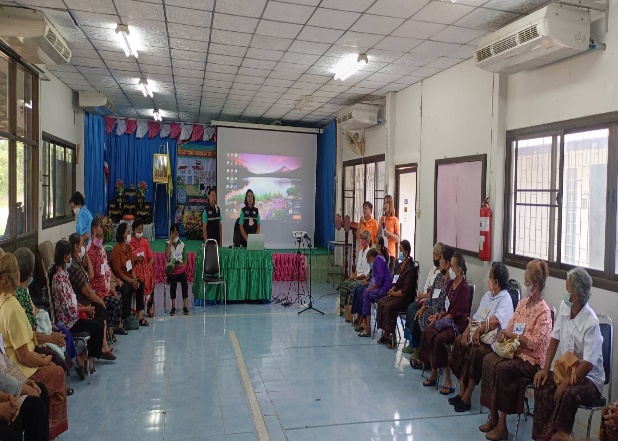 